Задание № 1Этой «сферы» нет в атмосфере Земли.ГелиосфераИоносфераЛитосфераМезосфераСтратосфераТропосфераЗадание № 2Какая планета в начале января 2016 года первая восходит над горизонтом в Москве после захода Солнца?МеркурийВенераЗемляМарсЮпитерСатурнЗадание № 3В июне 2015 года произошло очередное полнолуние. Отметьте, где его точно нельзя было пронаблюдать?На северном полюсеНа северном тропикеНа экватореНа южном тропикеНа южном полюсеЗадание № 4В 2015 году космические аппараты работали вблизи этих объектов Солнечной системы. Расположите эти объекты в порядке увеличения расстояния от Солнца. (Например 123456)Ответ: 261534Задание № 5В каком созвездии находится Солнце в первой половине декабря?ВесыСкорпионЗмееносецСтрелецЩитВолкЗадание № 6Из приведенного списка явлений выберите те, которые вызваны, кроме всего прочего, вращением Луны вокруг Земли.Восход и заход звездСмена фаз ЛуныСмена сезонов года (зима, весна, лето, осень)Восход и заход СолнцаСолнечные затменияПриливыЗадание № 7Зимнее солнцестояние состоялось 22 декабря 2015 года, а весеннее равноденствие произойдет 20 марта 2016 года. Сколько дней пройдет между этими событиями? (Замечание. Считать, что между 1 и 2 декабря проходит 1 день)Ответ: 89Задание № 8У какой из перечисленных планет при наблюдении с Земли чаще всего наблюдаются противостояния?МеркурийВенераМарсЮпитерСатурнЗадание № 9Какой из этих объектов (в принципе) возможно наблюдать в Москве в декабре около полуночи?МеркурийТуманность ОрионаТуманность ОрлаТуманность КиляШаровое скопление 47 ТуканаРадиоисточник Стрелец АЗадание № 10Из группы фотографий выберите шаровые звездные скопления.Ответ: 1 5 Баллы за задания:Задания 1-3, 5-6, 8-10,  - 1 балл 
Задания 4, 7 - 2 балла
123456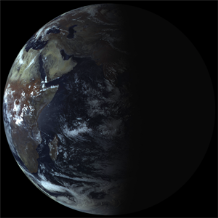 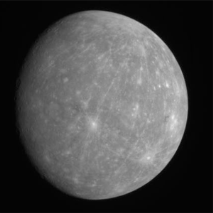 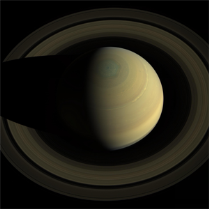 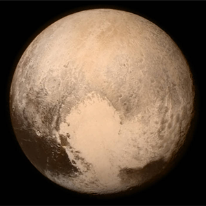 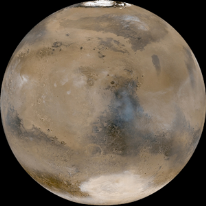 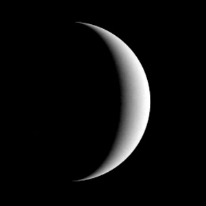 12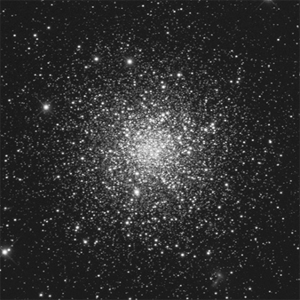 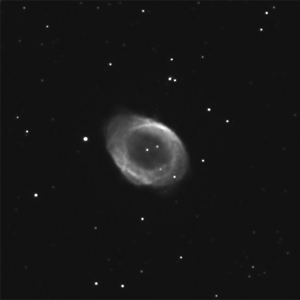 34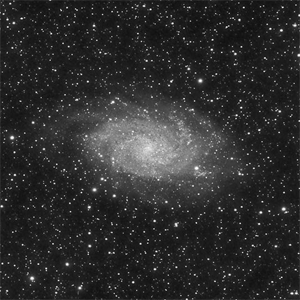 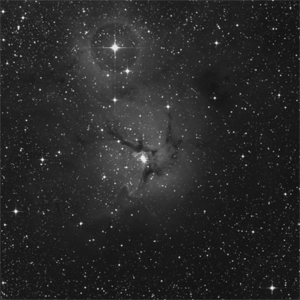 56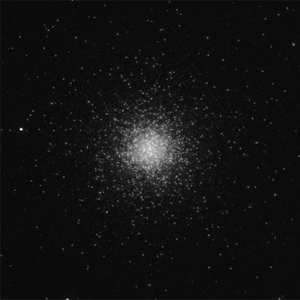 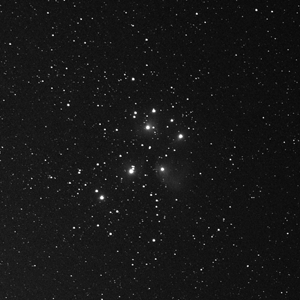 